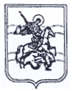 Сельская Дума                           муниципального образования сельское поселение деревня ВерховьеКалужской областиРЕШЕНИЕ      от «22» января 2024г.                                                                                                         №3О внесении изменений в Устав муниципального образования сельское поселение деревня ВерховьеВ соответствии с Федеральным законом от 06.10.2003г. №131-ФЗ «Об общих принципах организации местного самоуправления в Российской Федерации», Уставом муниципального образования сельское поселение деревня Верховье, в связи с изменениями законодательства Сельская Дума РЕШИЛА: 1. В целях приведения Устава муниципального образования сельское поселение деревня Верховье в соответствие с законодательством, внести изменения согласно приложению.  2.  Направить изменения в Устав муниципального образования сельское поселение деревня Верховье для регистрации в Управление Министерства юстиции Российской Федерации по Калужской области.3. Настоящее решение вступает в силу после государственной регистрации и официального опубликования (обнародования). Глава муниципального образованиясельского поселения д. Верховье	                                 О.И. Ротастикова Приложение крешению Сельской Думымуниципального образования сельского поселениядеревня Верховьеот «22» января 2024 г. №3 Изменения и дополнения в Устав муниципального образования сельское поселение деревня ВерховьеВнести в Устав муниципального образования сельское поселение деревня Верховье, принятый решением Сельской Думы  муниципального образования сельское поселение деревня Верховье №12 от 09.11.2005г., в редакции решения Сельской Думы №39 от 10.07.2007, №26 от 31.05.2007, №39 от 29.07.2008, №71 от 01.09.2009, №70 от 02.11.2010, №11 от 29.03.2011, №18 от 17.05.2011, №39 от 22.08.2011, №9 от 20.01.2012, №51 от 19.04.2012, №87 от 17.09.2012, №7 от12.02.2013, №2 от 30.01.2014, №33 от 15.04.2014, №25 от 15.042014, №8 от 09.03.2022, №34 от 03.07.2023  следующие изменения:Пункт 10 части 1 статьи 10.2 Устава изложить в следующей редакции:«10) осуществление международных и внешнеэкономических связей в соответствии с Федеральным законом от 06.10.2003 № 131-ФЗ;».Дополнить Устав главой VI.I следующего содержания:«ГЛАВА VI.I. МЕЖДУНАРОДНЫЕ И ВНЕШНЕЭКОНОМИЧЕСКИЕ СВЯЗИ ОРГАНОВ МЕСТНОГО САМОУПРАВЛЕНИЯСтатья 65.1. Полномочия органов местного самоуправления в сфере международных и внешнеэкономических связей1. Международные и внешнеэкономические связи осуществляются органами местного самоуправления в целях решения вопросов местного значения по согласованию с органами государственной власти Калужской области в порядке, установленном законом Калужской области.2. К полномочиям органов местного самоуправления в сфере международных и внешнеэкономических связей относятся:1) проведение встреч, консультаций и иных мероприятий в сфере международных и внешнеэкономических связей с представителями государственно-территориальных, административно-территориальных и муниципальных образований иностранных государств;2) заключение соглашений об осуществлении международных и внешнеэкономических связей органов местного самоуправления с органами местного самоуправления иностранных государств;3) участие в деятельности международных организаций в сфере межмуниципального сотрудничества в рамках полномочий органов, созданных специально для этой цели;4) участие в разработке и реализации проектов международных программ межмуниципального сотрудничества;5) иные полномочия в сфере международных и внешнеэкономических связей органов местного самоуправления в соответствии с международными договорами Российской Федерации, федеральными законами, иными нормативными правовыми актами Российской Федерации и законами Калужской области.Статья 65.2. Соглашения об осуществлении международных и внешнеэкономических связей органов местного самоуправления1. В целях решения вопросов местного значения органы местного самоуправления заключают соглашения об осуществлении международных и внешнеэкономических связей с органами местного самоуправления иностранных государств по согласованию с высшим исполнительным органом Калужской области, на территории которого расположено соответствующее муниципальное образование, в порядке, определяемом Калужской области.2. Регистрация органами государственной власти Калужской области соглашений об осуществлении международных и внешнеэкономических связей органов местного самоуправления Калужской области осуществляется в порядке, определяемом законом Калужской области, и является обязательным условием вступления таких соглашений в силу.3. Подписанные соглашения об осуществлении международных и внешнеэкономических связей органов местного самоуправления подлежат опубликованию (обнародованию) в порядке, предусмотренном для опубликования (обнародования) муниципальных правовых актов.Статья 65.3. Информирование об осуществлении международных и внешнеэкономических связей органов местного самоуправленияГлава поселения ежегодно до 15 января информирует уполномоченный орган государственной власти Калужской области в установленном указанным органом порядке об осуществлении международных и внешнеэкономических связей органов местного самоуправления поселения и о результатах осуществления таких связей в предыдущем году.Статья 65.4. Перечень соглашений об осуществлении международных и внешнеэкономических связей органов местного самоуправления1. Сельское поселение формирует перечень соглашений об осуществлении международных и внешнеэкономических связей органов местного самоуправления поселения в порядке, определенном высшим исполнительным органом Калужской области. В такой перечень включаются все соглашения об осуществлении международных и внешнеэкономических связей органов местного самоуправления поселения, в том числе соглашения, утратившие силу.2. Глава поселения ежегодно до 15 января направляет в уполномоченный орган государственной власти Калужской области перечень соглашений об осуществлении международных и внешнеэкономических связей органов местного самоуправления поселения, включая в него соглашения, заключенные и утратившие силу в предыдущем году. В случае, если такой перечень направляется впервые, в него включаются все соглашения об осуществлении международных и внешнеэкономических связей органов местного самоуправления поселения, в том числе соглашения, утратившие силу».